Syllabus – Spring 2012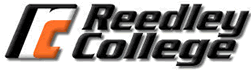 Course:	ESL 265LS Beginning Listening and Speaking (51126)Time/ Location:Important Dates:	No Classes:1/16, 2/17, 2/20, 4/2 - 4/7	Deadline to drop the class to avoid a “W” (withdrawal): 1/27	Deadline to drop the class to avoid a grade: 3/9	Final Exam: Thursday, May 17, 2012, 10:00 – 11:50, LAL2Instructor:	Denise Stark	Email:  		denise.stark@ReedleyCollege.eduUnits:	4 Texts and Materials:	Required: 	Top Notch 3, 2nd Edition; Saslow/ Ascher (This is a workbook. Used books are not allowed.).Course Description: An oral skills course for high-intermediate ESL students. Designed to develop communication skills in listening, speaking, and pronunciation.  Prepares students for  ESL 266 level courses.  May be taken concurrently with ESL 265.Subject Prerequisites:  Use of language other than English as a primary language.  Appropriate multiple-measure placement by a counselor, which includes score on approved ESL placement test such as the CELSA, successful completion of ESL 264 or ESL 264LS, or counselor/instructor recommendation.       Course Outcomes:  In the process of completing this course, students will:A.	listen to a variety of oral passages on social, professional and academic topics and then identify and state the main points and major supporting details.B.	listen to and practice various styles and registers of language in a variety of social and academic situations.C.	record in writing what is heard with increasing accuracy.D.	speak clearly enough to be understood on a variety of topics.E.	be introduced to a variety of communication strategies and practice these in various professional and academic situations to negotiate meaning.F.	receive feedback on individual errors in oral communication and pronunciation and learn strategies for self-correction.G.	recognize and analyze paralinguistic features of language (nonverbal communication, use of filler words and sounds).H.	be introduced to and practice the appropriate pronunciation of professional and academic vocabulary.Course Outcomes:  Upon completion of the course, students will be able to:A. comprehend main points of academic and professional topicsB. recognize and reduce errors in oral communicationC. communicate in a work and school related environment at a satisfactory level of competencyExams and Quizzes:  The date for exams and quizzes will be announced in advance.  If you are absent on the day of an exam or quiz, you will receive a zero score.  You will not be allowed to take the exam on a later day unless you have made arrangements with the instructor before the exam. Grading:  This is a credit / no credit course.  Final grades will be calculated as follows: A total of 70% is needed to receive credit (to pass the course).Class Participation:	Your active participation in class is important for not only you but also your classmates.  Make it your priority to be in class everyday. You are expected to come to class on time with your homework complete, and actively engage in classroom activities such as group discussions and pair practice. If you miss class, you are still responsible for the homework and activities that went on in your absence. Contact a classmate or your teacher for assignments so you can be prepared for the next class.Canceled Class: In the event that class must be canceled unexpectedly, an official yellow form will be placed on the classroom door by the Deans Office. When you arrive to class, you are responsible to read the notice for any special assignments or instructions. Accommodations for students with disabilities: If you have a verified need for an academic accommodation or materials in alternate media (i.e., Braille, large print, electronic text, etc.) per the Americans with Disabilities Act (ADA) or Section 504 of the Rehabilitation Act, please  me as soon as possible. Other Policies: Please do not use cell phones during class time. A student will receive no credit for an assignment if in the opinion of the instructor the 	individual has cheated or plagiarized.ESL 265LSStudy Plan (subject to change)Homework assignments will be announced in class and posted on EngradeAll daily attendance, graded assignments, daily homework, and presentations will be posted on Engrade.  I will instruct you how to login to Engrade where you can check your attendance and grades at any time on any computer.  Please keep your login information (username and password) in a safe place as I will not be able to retrieve it for you.  MondayTuesdayWednesdayThursdayFriday10:00-10:50CCI 207108:00-10:50LAL 210:00-10:50LAL 110:00-10:50LAL 210:00-10:50POR 1                                      Categories                                                                                               Weight                                                       Categories                                                                                               Weight                 Oral Presentations/Oral Progress Checks15%Exams and Quizzes50%Homework and Computer Lab Assignments25%Comprehensive Final Exam10%WeekOral PresentationsTop Notch (TN)1Make Small TalkUnit 12Unit 23Health Matters Unit 24Test: Units 1-25Getting Things DoneUnit 36Unit 37Reading for PleasureUnit 48Test: Units 3-49Natural DisastersUnit 510Unit 511Life PlansUnit 612Unit 613Test: Units 5-614Holidays and TraditionsUnit 715Unit 716Inventions and DiscoveriesUnit 817Unit 818Comprehensive Final ExamThursday May 17, 2012 10:00-11:50, Room LAL 2